План урока Тема занятия:Моносахариды. Глюкоза. ФруктозаМоносахариды. Глюкоза. ФруктозаСсылка:Учебная программа, среднесрочное планированиеУчебная программа, среднесрочное планированиеОбщие цели:Изучить способы получения и свойства моносахаридов, знать электронное строение и применение глюкозы и фруктозы Изучить способы получения и свойства моносахаридов, знать электронное строение и применение глюкозы и фруктозы Результаты обучения:Знают молекулярную формулу глюкозы и фруктозы, применение, свойства и способы получения. Научились различать α-глюкозу от β-глюкозы. Знают молекулярную формулу глюкозы и фруктозы, применение, свойства и способы получения. Научились различать α-глюкозу от β-глюкозы. Ключевые идеи:Вовлечение учащихся в  процесс обучения через развитие речи, памяти и мышления на основе подходов  стратегий 7 модулейВовлечение учащихся в  процесс обучения через развитие речи, памяти и мышления на основе подходов  стратегий 7 модулейРесурсы: Листы формата А3, маркеры, клей, ножницы , презентация, учебник, карточки с заданиями, дерево, листочки, ладошкиЛисты формата А3, маркеры, клей, ножницы , презентация, учебник, карточки с заданиями, дерево, листочки, ладошкиСодержание урокаДеятельность учителяДеятельность учениковОрганизационный момент(1 мин)Распределение в группы по временам года (рождение): зима, весна, лето, осень. На каждом столе карточка с названием группы по временам года.Психологический настрой «Дерево достижений»Обратите внимание на наше одинокое дерево. У каждого из вас есть листочки разного цвета. Я попрошу вас взять один из них (любого цвета) и помочь нашему дереву покрыться разноцветной листвой.Тех кто выбрал:  Салатный лист - ожидает успех на сегодняшнем занятииРозовый лист - желают общатьсяОранжевый лист – проявят активностьГолубой – будут настойчивыПомните, что красота дерева зависит от вас, ваших стремлений и ожиданийСлушают притчу, задают вопросы, обсуждаютПриклеивают листики к дереву (дерево и слайд)Проверка домашнего задания(5 мин)1) Фотосинтез (картинка с описанием)2) "Толстые и тонкие вопросы" (КМ, ТиО, НП) - дайте определение углеводам (низкий)- классифицируйте углеводы (низкий)- какие знания, полученные на прошлом уроке вы могли бы применить на других предметах? (средний)- оцените важность углеводов (высокий) 1 ученик отвечает по домашнему заданию, объясняет фотосинтез используя картинку, подготовленную домаОтвечают на вопросы (слайд)Побуждение (3 мин)Задание 1 Групповая дискуссия (КМ, НП), Взаимопомощь (ОдО)На слайде представлены картинки, Ваша задача определить какое общее слово объединяет все эти картинки. Таким образом формулируется тема урока(Данные картинки являются подмостками для определения значения моносахаридов и их применение)Ученики посмотрев на картинки (слайд) высказывают свои предположения, обсуждают  с другими группами, называют тему урокаЗапись в тетради числа и темы урокаОпределение целей и задач урока(1 мин)Задание 2Проблемный вопрос: О чем мы будем говорить на уроке? Запишите что мы будем делать на уроке  на ладошках, которые лежат у вас на столах.Обсуждение в группе, заполнение рисунка "Ладошка"Реализация(20 мин)Задание 3 Стратегия "Дерево" (КМ, ИКТ, УиЛ, ВО)На ватмане нарисовать дерево. Прочитать внимательно материал учебника  с. 226-233 и сделать запись на дереве, согласно плану:  Земля - определениеКорни - основная формула, строение, изомерияСтвол - нахождение в природеВетки - способы полученияЛисточки - свойстваПлоды - применениеНа выполнение задания 15 минут, вам необходимо распределить обязанности в группе (кто рисует, кто какую информацию изучает, записи на дереве необходимо вести всем, чтобы сэкономить время). После завершения работы - 3 хлопка, чтобы все знали что группа закончила работу. После завершения времени, будет проходить защита каждого дерева. Другие группы задают по 1 вопросуПо итогам защиты дерева, 1 ученик выступает с опережающим заданием: презентация "Значение глюкозы и фруктозы и их применение" (УиЛ, ИКТ, ТиО)Распределяют обязанности в группе, внимательно читают материал учебника, делают записи на дереве (красочно)Опорная информация на слайдеЗащищают свое деревоЗадание 3 Стратегия "Дерево" (КМ, ИКТ, УиЛ, ВО)На ватмане нарисовать дерево. Прочитать внимательно материал учебника  с. 226-233 и сделать запись на дереве, согласно плану:  Земля - определениеКорни - основная формула, строение, изомерияСтвол - нахождение в природеВетки - способы полученияЛисточки - свойстваПлоды - применениеНа выполнение задания 15 минут, вам необходимо распределить обязанности в группе (кто рисует, кто какую информацию изучает, записи на дереве необходимо вести всем, чтобы сэкономить время). После завершения работы - 3 хлопка, чтобы все знали что группа закончила работу. После завершения времени, будет проходить защита каждого дерева. Другие группы задают по 1 вопросуПо итогам защиты дерева, 1 ученик выступает с опережающим заданием: презентация "Значение глюкозы и фруктозы и их применение" (УиЛ, ИКТ, ТиО)Распределяют обязанности в группе, внимательно читают материал учебника, делают записи на дереве (красочно)Опорная информация на слайдеЗащищают свое дерево(3 мин)Физминутка "Колобок"Удовольствием выполняют упражнения (презентация)Подведение итогов (7 мин)Задание 4 Дифференцированные задания в виде теста (ОО)На отметку "3"1 вариант1. Кем были впервые синтезированы углеводы? 2. Какое физическое свойство не соответствует глюкозе3. Глюкоза является представителем: 2 вариант1. Каково содержание глюкозы в крови человека? 2. Из чего в промышленности получают глюкозу?3. Глюкоза является: Ответы:На отметку "4"1 вариант1. При взаимодействии с каким веществом глюкоза превращается в глюконовую кислоту?2. В какие реакции легко вступают гидроксильные группы глюкозы?3. Какие группы присутствуют во фруктозе?2 вариант1. При взаимодействии глюкозы с каким веществом образуется сорбит?2. Какого цвета осадок, при взаимодействии глюкозы с гидроксидом меди (II)3. В какой форме фруктоза содержится в водных растворах?Ответы:На отметку "5"1 вариант1. Укажите α-форму глюкозы2. Какая реакция соответствует спиртовому брожению глюкозы?3. Чему равна массовая доля углерода в глюкозе?2 вариант1. Укажите β-форму глюкозы2. Какая реакция соответствует молочнокислому брожению глюкозы?3. Чему равна массовая доля водорода в глюкозе?Ответы:Ученица, сдающая ЕНТ, выполняет тест за компьютером,  программа сразу выдает количество правильных ответов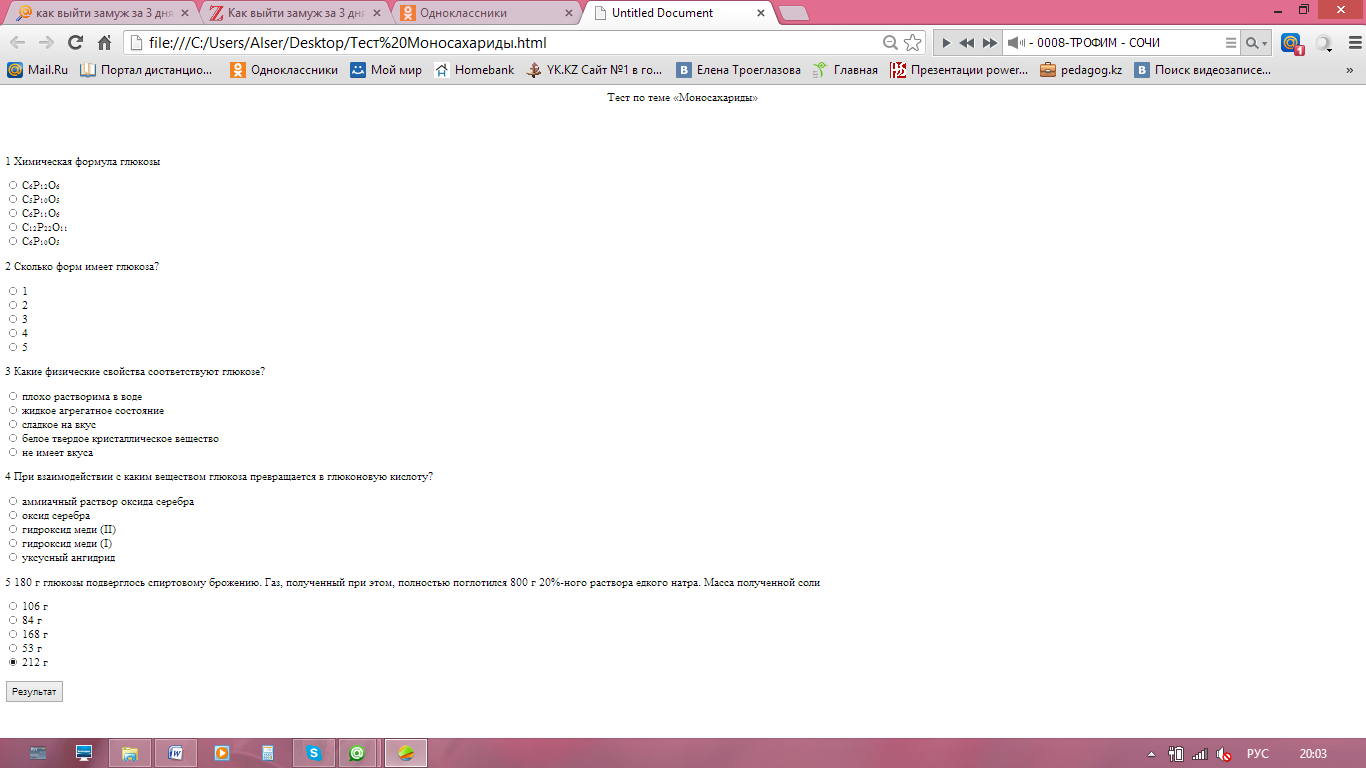 Взаимопроверка по ключам ответов (слайд) и выставление отметки за задание в ведомостьРефлексия(3 мин)Возвращение к ладошкам и дереву достижений.По ладошкам: Все ли поставленные цели достигнуты?Удовлетворены ли вы своей работой на уроке?Читают цели на ладошках, и поясняют их достижение.Оправдалась ли ваше желание по работе на уроке (листья на дереве)Домашнее задание(2 мин)Творческое задание: "Видео - сахарная промышленность Казахстан" (ТиО)На отметку «5» и «4» с. 233 №13На отметку «3» с. 233 №4 Творческое задание: "Видео - сахарная промышленность Казахстан" (ТиО)На отметку «5» и «4» с. 233 №13На отметку «3» с. 233 №4 